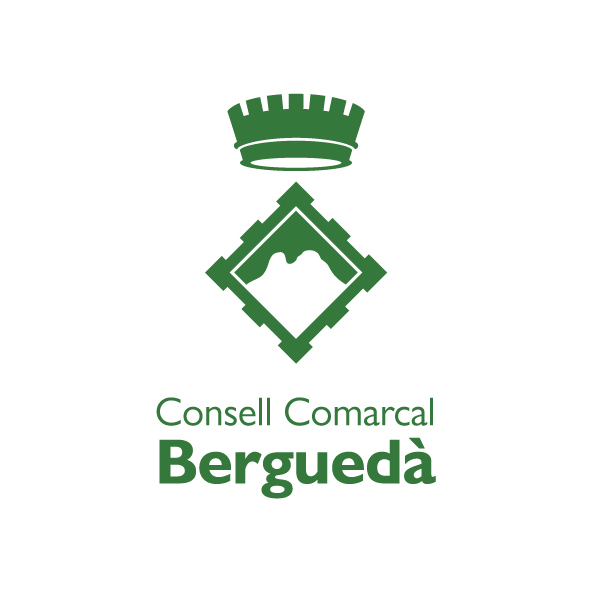 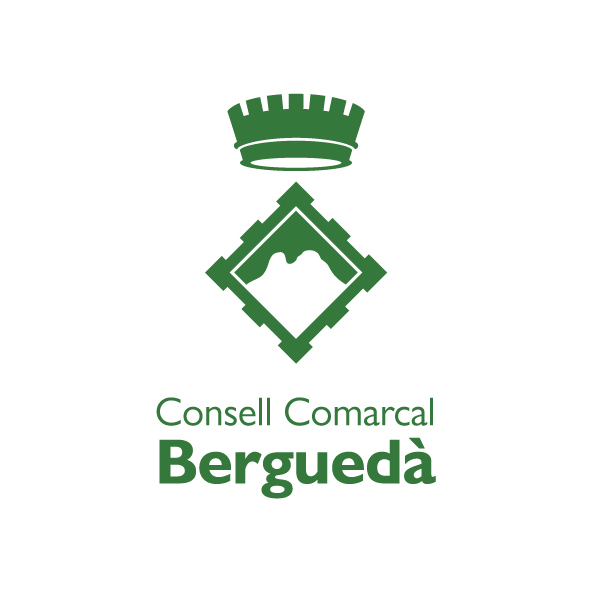 PACK familiar CONSELL COMARCAL BERGUEDÀ               PACK familiar CONSELL COMARCAL BERGUEDÀ               PACK familiar CONSELL COMARCAL BERGUEDÀ               PACK familiar CONSELL COMARCAL BERGUEDÀ               PACK familiar CONSELL COMARCAL BERGUEDÀ               PACK familiar CONSELL COMARCAL BERGUEDÀ               PACK familiar CONSELL COMARCAL BERGUEDÀ               El segell dóna conformitat que el sol·licitant compleix les condicions establertes.El segell dóna conformitat que el sol·licitant compleix les condicions establertes.El segell dóna conformitat que el sol·licitant compleix les condicions establertes.El segell dóna conformitat que el sol·licitant compleix les condicions establertes.El segell dóna conformitat que el sol·licitant compleix les condicions establertes.El segell dóna conformitat que el sol·licitant compleix les condicions establertes.El segell dóna conformitat que el sol·licitant compleix les condicions establertes.CONDICIONS I DOCUMENTACIÓ A ADJUNTAR CONDICIONS I DOCUMENTACIÓ A ADJUNTAR CONDICIONS I DOCUMENTACIÓ A ADJUNTAR CONDICIONS I DOCUMENTACIÓ A ADJUNTAR CONDICIONS I DOCUMENTACIÓ A ADJUNTAR CONDICIONS I DOCUMENTACIÓ A ADJUNTAR CONDICIONS I DOCUMENTACIÓ A ADJUNTAR Tarifa aplicable als empadronats des de fa 3 anys o més a qualsevol Ajuntament de la comarca i/o als nens escolaritzats a qualsevol escola/institut de la comarca.Els beneficiaris que hagin comès frau amb el seu forfet de temporada, no tindran dret a gaudir de nou d’aquest forfet, durant un període de 4 anys, a comptar a partir de la data de la detecció del frau.Amb aquest tipus de forfet, no es pot portar a terme cap activitat professional.Tarifa aplicable als empadronats des de fa 3 anys o més a qualsevol Ajuntament de la comarca i/o als nens escolaritzats a qualsevol escola/institut de la comarca.Els beneficiaris que hagin comès frau amb el seu forfet de temporada, no tindran dret a gaudir de nou d’aquest forfet, durant un període de 4 anys, a comptar a partir de la data de la detecció del frau.Amb aquest tipus de forfet, no es pot portar a terme cap activitat professional.Tarifa aplicable als empadronats des de fa 3 anys o més a qualsevol Ajuntament de la comarca i/o als nens escolaritzats a qualsevol escola/institut de la comarca.Els beneficiaris que hagin comès frau amb el seu forfet de temporada, no tindran dret a gaudir de nou d’aquest forfet, durant un període de 4 anys, a comptar a partir de la data de la detecció del frau.Amb aquest tipus de forfet, no es pot portar a terme cap activitat professional.Tarifa aplicable als empadronats des de fa 3 anys o més a qualsevol Ajuntament de la comarca i/o als nens escolaritzats a qualsevol escola/institut de la comarca.Els beneficiaris que hagin comès frau amb el seu forfet de temporada, no tindran dret a gaudir de nou d’aquest forfet, durant un període de 4 anys, a comptar a partir de la data de la detecció del frau.Amb aquest tipus de forfet, no es pot portar a terme cap activitat professional.Tarifa aplicable als empadronats des de fa 3 anys o més a qualsevol Ajuntament de la comarca i/o als nens escolaritzats a qualsevol escola/institut de la comarca.Els beneficiaris que hagin comès frau amb el seu forfet de temporada, no tindran dret a gaudir de nou d’aquest forfet, durant un període de 4 anys, a comptar a partir de la data de la detecció del frau.Amb aquest tipus de forfet, no es pot portar a terme cap activitat professional.Tarifa aplicable als empadronats des de fa 3 anys o més a qualsevol Ajuntament de la comarca i/o als nens escolaritzats a qualsevol escola/institut de la comarca.Els beneficiaris que hagin comès frau amb el seu forfet de temporada, no tindran dret a gaudir de nou d’aquest forfet, durant un període de 4 anys, a comptar a partir de la data de la detecció del frau.Amb aquest tipus de forfet, no es pot portar a terme cap activitat professional.Tarifa aplicable als empadronats des de fa 3 anys o més a qualsevol Ajuntament de la comarca i/o als nens escolaritzats a qualsevol escola/institut de la comarca.Els beneficiaris que hagin comès frau amb el seu forfet de temporada, no tindran dret a gaudir de nou d’aquest forfet, durant un període de 4 anys, a comptar a partir de la data de la detecció del frau.Amb aquest tipus de forfet, no es pot portar a terme cap activitat professional.DOCUMENTACIÓ OBLIGATÒRIA A ADJUNTAR. En cas de no adjuntar tota la documentació requerida no es podrà tramitar el forfetDOCUMENTACIÓ OBLIGATÒRIA A ADJUNTAR. En cas de no adjuntar tota la documentació requerida no es podrà tramitar el forfetDOCUMENTACIÓ OBLIGATÒRIA A ADJUNTAR. En cas de no adjuntar tota la documentació requerida no es podrà tramitar el forfetDOCUMENTACIÓ OBLIGATÒRIA A ADJUNTAR. En cas de no adjuntar tota la documentació requerida no es podrà tramitar el forfetDOCUMENTACIÓ OBLIGATÒRIA A ADJUNTAR. En cas de no adjuntar tota la documentació requerida no es podrà tramitar el forfetDOCUMENTACIÓ OBLIGATÒRIA A ADJUNTAR. En cas de no adjuntar tota la documentació requerida no es podrà tramitar el forfetDOCUMENTACIÓ OBLIGATÒRIA A ADJUNTAR. En cas de no adjuntar tota la documentació requerida no es podrà tramitar el forfetDADES FamiliarsDADES FamiliarsDADES FamiliarsDADES FamiliarsDADES FamiliarsDADES FamiliarsDADES FamiliarsNom de la famíliaCorreu ElectrònicCorreu ElectrònicCodi Postal i PoblacióTelèfonTelèfonFORFETs DE TEMPORADA SOL·LICITATsFORFETs DE TEMPORADA SOL·LICITATsFORFETs DE TEMPORADA SOL·LICITATsFORFETs DE TEMPORADA SOL·LICITATsFORFETs DE TEMPORADA SOL·LICITATsFORFETs DE TEMPORADA SOL·LICITATsFORFETs DE TEMPORADA SOL·LICITATsForfet vàlid per les estacions del grup FGC Vall de Núria, Vallter, Espot i Port Ainé Forfet vàlid per les estacions del grup FGC Vall de Núria, Vallter, Espot i Port Ainé Forfet vàlid per les estacions del grup FGC Vall de Núria, Vallter, Espot i Port Ainé Forfet vàlid per les estacions del grup FGC Vall de Núria, Vallter, Espot i Port Ainé Forfet vàlid per les estacions del grup FGC Vall de Núria, Vallter, Espot i Port Ainé Forfet vàlid per les estacions del grup FGC Vall de Núria, Vallter, Espot i Port Ainé Forfet vàlid per les estacions del grup FGC Vall de Núria, Vallter, Espot i Port Ainé PREUS FORFETS DE TEMPORADA pack familiar consell comarcalPREUS FORFETS DE TEMPORADA pack familiar consell comarcalPREUS FORFETS DE TEMPORADA pack familiar consell comarcalPREUS FORFETS DE TEMPORADA pack familiar consell comarcalPREUS FORFETS DE TEMPORADA pack familiar consell comarcalPREUS FORFETS DE TEMPORADA pack familiar consell comarcalPREUS FORFETS DE TEMPORADA pack familiar consell comarcal1 Adult (nascuts el 1955 i 1993) + 1 menor (nascuts a partir de 2013)1 Adult (nascuts el 1955 i 1993) + 1 menor (nascuts a partir de 2013)1 Adult (nascuts el 1955 i 1993) + 1 menor (nascuts a partir de 2013)1 Adult (nascuts el 1955 i 1993) + 1 menor (nascuts a partir de 2013)382 €382 €1 Adult (nascuts el 1955 i 1993) + Júnior/Jove (nascuts entre 2007 i 2002 / 2001 i 1994)1 Adult (nascuts el 1955 i 1993) + Júnior/Jove (nascuts entre 2007 i 2002 / 2001 i 1994)1 Adult (nascuts el 1955 i 1993) + Júnior/Jove (nascuts entre 2007 i 2002 / 2001 i 1994)1 Adult (nascuts el 1955 i 1993) + Júnior/Jove (nascuts entre 2007 i 2002 / 2001 i 1994)463 €463 €1 Adult (nascuts el 1955 i 1993) + Infant (nascuts entre 2008 i 2012)1 Adult (nascuts el 1955 i 1993) + Infant (nascuts entre 2008 i 2012)1 Adult (nascuts el 1955 i 1993) + Infant (nascuts entre 2008 i 2012)1 Adult (nascuts el 1955 i 1993) + Infant (nascuts entre 2008 i 2012)463 €463 €2 Adults (nascuts el 1955 i 1993) + Júnior/Jove (nascuts entre 2007 i 2002 / 2001 i 1994)2 Adults (nascuts el 1955 i 1993) + Júnior/Jove (nascuts entre 2007 i 2002 / 2001 i 1994)2 Adults (nascuts el 1955 i 1993) + Júnior/Jove (nascuts entre 2007 i 2002 / 2001 i 1994)2 Adults (nascuts el 1955 i 1993) + Júnior/Jove (nascuts entre 2007 i 2002 / 2001 i 1994)845 €845 €2 Adults (nascuts el 1955 i 1993) + Infant (nascuts entre 2008 i 2012)2 Adults (nascuts el 1955 i 1993) + Infant (nascuts entre 2008 i 2012)2 Adults (nascuts el 1955 i 1993) + Infant (nascuts entre 2008 i 2012)2 Adults (nascuts el 1955 i 1993) + Infant (nascuts entre 2008 i 2012)845 €845 €DADES DE CADA MEMBRE DE LA FAMÍLIADADES DE CADA MEMBRE DE LA FAMÍLIADADES DE CADA MEMBRE DE LA FAMÍLIADADES DE CADA MEMBRE DE LA FAMÍLIAIMPORT (Veure quadre superior)IMPORT (Veure quadre superior)Persona 1:    AdultPersona 1:    AdultNom i Cognoms:                                                 Nom i Cognoms:                                                 Persona 1:    AdultPersona 1:    AdultDNI:                                                DNI:                                                Persona 1:    AdultPersona 1:    AdultData de Naixement:                                            Data de Naixement:                                            Persona 2:    Adult  Jove / Júnior                   Infant   MenorPersona 2:    Adult  Jove / Júnior                   Infant   MenorNom i Cognoms:                                                        Nom i Cognoms:                                                        Persona 2:    Adult  Jove / Júnior                   Infant   MenorPersona 2:    Adult  Jove / Júnior                   Infant   MenorDNI:                                              DNI:                                              Persona 2:    Adult  Jove / Júnior                   Infant   MenorPersona 2:    Adult  Jove / Júnior                   Infant   MenorData de Naixement:                                                Data de Naixement:                                                Persona 3:    Jove / Júnior                   Infant                 Menor Persona 3:    Jove / Júnior                   Infant                 Menor Nom i Cognoms:                                                   Nom i Cognoms:                                                   Persona 3:    Jove / Júnior                   Infant                 Menor Persona 3:    Jove / Júnior                   Infant                 Menor DNI:                                                       DNI:                                                       Persona 3:    Jove / Júnior                   Infant                 Menor Persona 3:    Jove / Júnior                   Infant                 Menor Data de Naixement:                                          Data de Naixement:                                          Persona 3:    Jove / Júnior                   Infant                 Menor Persona 3:    Jove / Júnior                   Infant                 Menor DNI:                                                     DNI:                                                     Persona 3:    Jove / Júnior                   Infant                 Menor Persona 3:    Jove / Júnior                   Infant                 Menor Data de Naixement:                                                   Data de Naixement:                                                   TOTAL IMPORT PACK FAMILIAR:TOTAL IMPORT PACK FAMILIAR:TOTAL IMPORT PACK FAMILIAR:TOTAL IMPORT PACK FAMILIAR:TOTAL IMPORT PACK FAMILIAR:TOTAL IMPORT PACK FAMILIAR:Informació bàsica de protecció de dades personals segons el Reglament General de Protecció de Dades (Reglament (UE) 2016/679)Responsable: Ferrocarrils de la Generalitat de Catalunya (FGC)  amb CIF Q0801576J i domicili a Carrer dels Vergós 44. - 08017 - Barcelona. – Dades contacte del DPD : dpd@fgc.catLa finalitat és la gestió de la venda de productes nominals. El tractament de les dades està legitimat per al consentiment de l’interessat. Les dades no es cediran a tercers excepte en els casos legalment previstos. Autoritzo que FGC utilitzi les dades que facilito per que gestionin la venta de productes nominals. Les dades es conservaran fins que siguin necessàries per a la finalitat per la qual han estat recollides i/o termes legals. Vostè te dret a accedir a les dades, rectificar-les, suprimir-les, sol·licitar-ne la portabilitat, oposar-se al tractament i sol·licitar-ne la limitació. Aquests drets es poden exercitar enviant correu al responsable que figura a la capçalera de la clàusula. També pot presentar reclamació davant l’Autoritat Catalana de Protecció de Dades.Signatura